Лодзь, …………..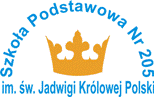 Звільнення від занятьДуже прошу звільнити доньку/сина /*…………………………………….учениця/учень* класу …………  з класних годин ………………..дня………………... . При цьому я заявляю, що несу повну відповідальність за безпеку своєї дитини під час самостійного повернення.       ……………………………….								підпис одного з батьків/опікуна       * непотрібне закреслитиЗвільнення від занятьДуже прошу звільнити доньку/сина /*…………………………………….учениця/учень* класу …………  з класних годин ………………..дня………………... . При цьому я заявляю, що несу повну відповідальність за безпеку своєї дитини під час самостійного повернення.……………………………….								підпис одного з батьків/опікуна       * непотрібне закреслити